19.12.2019                                                                                           № 712 пс. ГрачевкаОб установлении долгосрочных тарифов на водоотведение на 2020-2022гг.                        для  муниципального унитарного предприятия «Благоустройство» Грачевского района Оренбургской областиВ соответствии с Федеральным законом от 07.12.2011 № 416-ФЗ                  «О водоснабжении и водоотведении», постановлениями Правительства Российской Федерации от 13.05.2013 № 406 «О государственном регулировании тарифов в сфере водоснабжения и водоотведения», от 29.07.2013 № 641 «Об инвестиционных и производственных программах организаций, осуществляющих деятельность в сфере водоснабжения и водоотведения», законом Оренбургской области от 28.09.2010 № 3822/887-IV-ОЗ «О наделении органов местного самоуправления Оренбургской области отдельными государственными полномочиями в сфере водоснабжения и водоотведения и в области обращения с твердыми коммунальными отходами», приказом ФСТ России от 27.12.2013 № 1746-э «Об утверждении методических указаний по расчету регулируемых тарифов в сфере водоснабжения и водоотведения», постановлением администрации муниципального образования Грачевский район Оренбургской области от 19.10.2016 № 558-п «О регулировании тарифов организаций в сфере водоснабжения и водоотведения, а также организаций в сфере обращения с твердыми коммунальными отходами»,  а также учитывая итоги рассмотрения данного вопроса на комиссии по рассмотрению регулируемых тарифов организаций в сфере водоснабжения и водоотведения, а также организаций в сфере обращения с твердыми коммунальными отходами (протокол от  18.12.2019 № 2), п о с т а н о в л я ю:1. Установить тариф на водоотведение для муниципальго предприятия «Благоустройство» Грачевского района Оренбургской области в сумме 43,92руб/м32. Тарифы, установленные пунктом 1 настоящего постановления действуют согласно приложения. 3. Утвердить производственную программу муниципального унитарного предприятия «Благоустройство» Грачевского района Оренбургской области на 2020-2022гг.4. Контроль за исполнением настоящего постановления возложить на заместителя главы администрации района по экономическому развитию - начальника отдела экономики Ю.П. Сигидаева.5. Постановление вступает в силу со дня опубликования на сайте www.право-грачевка.рф и подлежит размещению на официальном информационном сайте администрации муниципального образования Грачевский район Оренбургской области.Глава района                                                                                          О.М. СвиридовРазослано: отдел экономики, организационно-правовой отдел, финансовый отдел, администрация МО Грачевский сельсовет, МУП «Благоустройство»Taрифы на водоотведениедля организаций, осуществляющих  водоотведение на территории Грачевского района Оренбургской области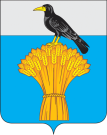  АДМИНИСТРАЦИЯ МУНИЦИПАЛЬНОГО ОБРАЗОВАНИЯ ГРАЧЕВСКИЙ РАЙОН ОРЕНБУРГСКОЙ ОБЛАСТИП О С Т А Н О В Л Е Н И ЕПриложение к постановлениюадминистрации районаот 19.12.2019 № 712 п№ п/пНаименование регулируемой организацииВид тарифапериодпериодпериодпериодпериодпериод№ п/пНаименование регулируемой организацииВид тарифас 01.01.2020 по 30.06.2020с 01.07.2020 по 31.12.2020с 01.01.2021 по 30.06.2021с 01.07.2021 по 31.12.2021с 01.01.2022 по 30.06.2022с 01.07.2022 по 31.12.20221Муниципальное унитарное предприятие «Благоустройство» Грачевского района Оренбургской областиДля потребителей (при применении УСН)Для потребителей (при применении УСН)Для потребителей (при применении УСН)Для потребителей (при применении УСН)Для потребителей (при применении УСН)Для потребителей (при применении УСН)Для потребителей (при применении УСН)1Муниципальное унитарное предприятие «Благоустройство» Грачевского района Оренбургской областиТариф на водоотведение, руб./м343,0643,9243,9244,8044,8045,701Муниципальное унитарное предприятие «Благоустройство» Грачевского района Оренбургской областиНаселение (при применении УСН)Население (при применении УСН)Население (при применении УСН)Население (при применении УСН)Население (при применении УСН)Население (при применении УСН)Население (при применении УСН)1Муниципальное унитарное предприятие «Благоустройство» Грачевского района Оренбургской областиТариф на водоотведение, руб./м343,0643,9243,9244,8044,8045,70